DAFTAR PUSTAKAAgustina, L. (2016). Pengaruh Kinerja Keuangan, Ukuran Perusahaan, dan Pertumbuhan Perusahaan terhadap Kebijakan Dividen. Jurnal Ilmu Dan Riset Akuntansi, No. 10, Vo.Agustino, N. W. I. P., & Dewi, S. K. S. (2019). Pengaruh Ukuran Perusahaan, Profitabilitas, Dan Leverage Terhadap Kebijakan Dividen Pada Perusahaan Manufaktur. E-Jurnal Manajemen Universitas Udayana, 8(8), 4957. https://doi.org/10.24843/ejmunud.2019.v08.i08.p09Al-Malkawi, H. N. (2007). Determinant of Corporate Dividend Policy in Jordan: An Application of Tobit Model,. Journal of Economic and Administrative, 23 (2), hal. 44-70.Arfan, M., & Maywindlan, T. (2013). Pengaruh Arus Kas Bebas, Collateralizable Assets, Dan Kebijakan Utang Terhadap Kebijakan Dividen Pada Perusahaan Yang Terdaftar Di Jakarta Islamic Index. Jurnal Telaah Dan Riset Akuntansi, 6(2), 194–208.Bawamenewi, K., & Afriyeni, A. (2019). Pengaruh Profitabilitas, Leverage, Dan Likuiditas Terhadap Kebijakan Dividen Pada Perusahaan Manufaktur Yang Terdaftar Di Bursa Efek Indonesia. Jurnal Pundi, 3(1), 27–40. https://doi.org/10.31575/jp.v3i1.141Beritasatu.com. (2021). Sektor Makanan dan Minuman Penyumbang PDB Industri NonmigasTerbesar.  Beritasatu. https://www.beritasatu.com/ekonomi/752649/sektor-makanan-dan-minuman-penyumbang-pdb-industri-nonmigas-terbesarBhattaracharya. (1979). Kebijakan Dividen (Edisi Pert). UPP STIM YKPN.Brigham, E. ., & Houston, J. . (2001). MANAJEMEN KEUANGAN (K. C. W. Sumiharti Yati (ed.); Edisi Kede). PT.Gelora Aksara Pratama.Brigham, E. ., & Houston, J . (2006). Dasar-dasar Manajemen Keuangan. Edward Tanujaya.Brigham, E. , & Houston, J. (2011). Dasar-dasar Manajemen Keuangan (Essentials of Financial Management) (11 ed). Salemba Empat.Brigham, E, & Houston, J. (2015). Dasar-dasar manajemen keuangan. Salemba Empat.Brigham, E., Houston, J., & Yulianto, A. A. (2010). Essentials of Financial Management: Dasar-dasar Manajemen Keuangan. In Ed. 11-Buku 1, 2 jil. Salemba Empat, 2014.cnbcindonesia.com. (2021). Indofood Bagi Dividen. https://www.cnbcindonesia.com/market/20210928095050-17-279664/catat-2-indofood-bagi-dividen-hari-ini-besok-cek-sahamnyacnbcindonesia.com. (2022). Garudafood (GOOD) bagikan dividen Rp.219,2 M. https://www.cnbcindonesia.com/market/20220331151827-17-327680/garudafood--good--bagikan-dividen-rp-2192-m#:~:text=Dari laba yang diatribusikan kepada,mencapai Rp 219%2C2 miliar.Darma, E. K. A. (2018). Analisis Pengaruh Likuiditas, Profitabilitas, Ukuran Perusahaan dan Leverage terhadap Kebijakan Dividen pada Perusahaan Manufaktur yang terdaftar di BEI (Studi Kasus pada Sektor Industri Makanan dan Minuman 2013-2017). 2.Darmayanti, N., & Mustanda, I. (2016). Pengaruh Pertumbuhan Penjualan, Jaminan Aset, Dan Ukuran Perusahaan Terhadap Kebijakan Dividen Pada Sektor Industri Barang Konsumsi. E-Jurnal Manajemen Unud, 5(8), 4921–4950.Ghozali, I. (2017). Ghozali, I. (2017). Analisis Multivariate Dengan Program IBM SPSS 23. Badan Penerbit Universitas Diponegoro.Gordon & Lintner,  hal 71. (2006). Dasar-dasar manajemen keuangan (Nina Setyaningsih (ed.); Edisi 10). Salemba Empat.Gumanti. (2013). kebijakan dividen Teori, Empiris, dan Implikasi (Edisi Pert). UPP STIM YKPN.Hariyanti dan Pangestuti. (2021). Pengaruh Profitabilitas, Leverage, Likuiditas, Collateralizable Assets, dan Growth in Net Assets terhadap Kebijakan Dividen dengan Firm Size, Firm Age, dan Board Size sebagai Variabel Kontrol (Studi Kasus Pada Perusahaan Manufaktur yang Terdaftar di Bursa. Diponegoro Journal of Management, Hariyanti(3), 10–24.Hasnawati. (2017). Kebijakan Dividen Di Bursa Efek Indonesia Pada Perusahaan Kelompok LQ45. Jurnal Manajemen Vol.21 No.01 Februari 2017, 132-145.Helmina, M., & Hidayat, R. (2017). Pengaruh Institusional Ownership, Collateralizable Assets, Debt to Total Assets, Firm Size terhadap Dividend Payout Ratio. Jurnal Ilmiah Ekonomi Bisnis, 3(1), 24–31.Hery. (2013). Rahasia Pembagian Dividen & Tata Kelola Perusahaan. (Cet.1). Gava Media.Hery. (2017). Kajian Riset Akuntansi. PT.Grasindo.Houston, E. F. B. & J. F. (2001). Manajemen Keuangan (W. C. K. Yati Sumiharti (ed.); Edisi Ke-8). Jakarta: Erlangga.Https://www.idx.co.id/id. (n.d.). Daftar Perusahaan dan Data Laporan Keuangan Tahunan. https://www.idx.co.id/idKasmir. (2012). Analisis Laporan Keuangan. PT. Raja Grafindo Persada.Kemenperin.go.id.(2022).NoTitle. https://kemenperin.go.id/artikel/23696/Kemenperin:-Industri-Makanan-dan-Minuman-Tumbuh-3,57-di-Kuartal-III-2022Lestari, M. A. (2018). Pengaruh Profitabilitas, Leverage, Likuiditas dan Ukuran Perusahaan terhadap Pembagian Deviden Pada Perusahaan Perbankan Konvensional yang Terdaftar di Bursa Efek Indonesia Periode 2013-2017. Paper Knowledge . Toward a Media History of Documents.Marietta, U., & Sampurno, D. (2013). Analisis Pengaruh Cash Ratio, Return On Assets, Growth, Firm Size, Debt to Equity Ratio Terhadap Dividend Payout Ratio : (Studi Pada Perusahaan Manufaktur Yang Terdaftar di Bursa Efek Indonesia Tahun 2008-2011). Diponegoro Journal Of Management, 3(3), 1–11. http://ejournal-s1.undip.ac.id/index.php/dbrMnune, T. D., & Purbawangsa, I. B. A. (2019). Pengaruh Profitabilitas, Leverage, Ukuran Perusahaan Dan Risiko Bisnis Terhadap Kebijakan Dividen Pada Perusahaan Manufaktur. E-Jurnal Manajemen Universitas Udayana, 8(5), 2862. https://doi.org/10.24843/ejmunud.2019.v08.i05.p10Nindi, A., & Nur Fajri, A. (2020). Pengaruh Likuiditas, Ukuran Perusahaan, Leverage dan Profitabilitas Terhadap Kebijakan Dividen. Jurnal Ilmu Dan Riset Akuntansi, 9, 1–22.Nursandari, M. (2015). Analisis Faktor yang mempengaruhi Kebijakan Dividen dengan Size (Ukuran Perusahaan) sebagai Variabel Moderasi. Universitas Negeri Yogyakarta, Fakultas Ekonomi.Prawira, I. Y., AR, M. D., & NP, M. G. W. E. (2013). ( Studi Pada Perusahaan Perbankan yang Terdaftar Di Bursa Efek Indonesia Tahun. Jurnal Administrasi Bisnis (JAB), 2(3), 1–9.R.Hidayah, M. . H. &. (2017). Pengaruh Institusional Ownership, Collateralizable Assets, Debt To Toatal Assets, Firm Size Terhadap Dividend Payout Ratio. Jurnal Ilmiah Ekonomi Bisnis Vol.3 No.1 Maret 2017, 24-32.Ratnasari, P. S. P., & Purnawati, N. K. (2019). Pengaruh Profitabilitas, Likuiditas, Tingkat Pertumbuhan Perusahaan Dan Leverage Terhadap Kebijakan Dividen. E-Jurnal Manajemen Universitas Udayana, 8(10), 6179. https://doi.org/10.24843/ejmunud.2019.v08.i10.p16Sartono. (2010). Manajemen Keuangan Teori dan Aplikasi (Edisi Keem).Sartono. (2014). Manajemen Keuangan Teori dan Aplikasi (Edisi Empa). Cetakan Ketujuh.Sartono, A. (2008). Manajemen Keuangan Teori dan Aplikasi. BPFE.Sekaran, U., & Bougie, R. (2016). Metodologi Penelitian Untuk Bisnis (Edisi 6). Salemba Empat.Setiawati, L. W., & Yesisca, L. (2016). Analisis Pengaruh Pertumbuhan Perusahaan, Kebijakan Utang, Collateralizable Assets, Dan Ukuran Perusahaan Terhadap Kebijakan Dividen Pada Perusahaan Manufaktur Yang Terdaftar Di Bursa Efek Indonesia Periode 2012-2014. Jurnal Akuntansi, 10(1), 52–82. https://doi.org/10.25170/jara.v10i1.40Sudana. (2015). Manajemen Keuangan Teori dan Praktik (Edisi 2.). Erlangga. .Sugiyono. (2017). Statistika Untuk Penelitian. Alfabeta.Sutrisno. (2003). Manajemen Keuangan: Teori, Konsep, dan Aplikasi. (Edisi 3.). PT Ekonisia.Sutrisno. (2013). Manajemen Keuangan : Teori, Konsep dan Aplikasi.Syamsudin, M. (1994). Manajemen Keuangan Perusahaan (Konsep Aplikasi dalam Perencanaan, Pengawasan, dan Pengambilan Keputusan Edisi Baru). PT Raja Grafindo Persada.Syifa, Y. (2019). Syifa Yuniarsih NPM. 4315500168. Studi, Program Fakultas, Akuntansi Dan, Ekonomi Tegal, Universitas Pancasakti.Thaib, C., & Taroreh, R. (2015). Pengaruh Kebijakan Hutang, dan Profitabilitas Terhadap Kebijakan Dividen (Studi Pada Perusahaan Foods And Beverages Yang Terdaftar Di BEI Tahun 2010-2014). Jurnal EMBA Vol.3.No.4 Desember 2015, 215-225.Usman, & Marzuki. (1989). Pengantar Pasar Modal Indonesia (EDISI 2). Sekolah Tinggi Ilmu Manajemen YKPN.Vidia, P., & Darmayanti, N. (2017). Pengaruh Penyebaran Kepemilikan, Jaminan Aset, Posisi Kas, Dan Return on Assets Terhadap Kebijakan Dividen. E-Jurnal Manajemen Universitas Udayana, 5(10), 6118.Weston, J. F., Nainggolan, R., Khalid, A., Brigham, E. F., & Hutahuruk, G. (2001). Dasar-Dasar Manajemen Keuangan. ( cet. 2 (1992) Ed. 7, cet. 1 Ed. 7 (ed.); Terjemahan). Erlangga, 1991.Wiagustini, L. P. (2014). Mnajemen Keuangan. Manajemen Keuangan Denpasar : Udayana University Press.perseroanterbatas.com. (2016). Pembagian Dividen Berdasarkan Undang-Undang Dan,PerseroanTerbatas.   Breakingnews.https://www.hukumperseroanterbatas.com/sahamperseroan/pembagian-dividen-berdasarkan-undang-undang-perseroan-terbatas/.LAMPIRANLampiran 1              Daftar Sampel PenelitianLampiran 2 Data Perusahaan Sub Sektor Food and Beverage Yang Terdaftar di BEI Tahun 2019-2022Lampiran 3 Data Variabel Rasio Keuangan Tahun 2019-2022(%)Lampiran 4 Data Output Hasil Pengolahan SPSSUji Statistik Deskriptif Variabel Independen dan Variabel dependen Uji NormalitasGrafik Histogram Uji Normalitas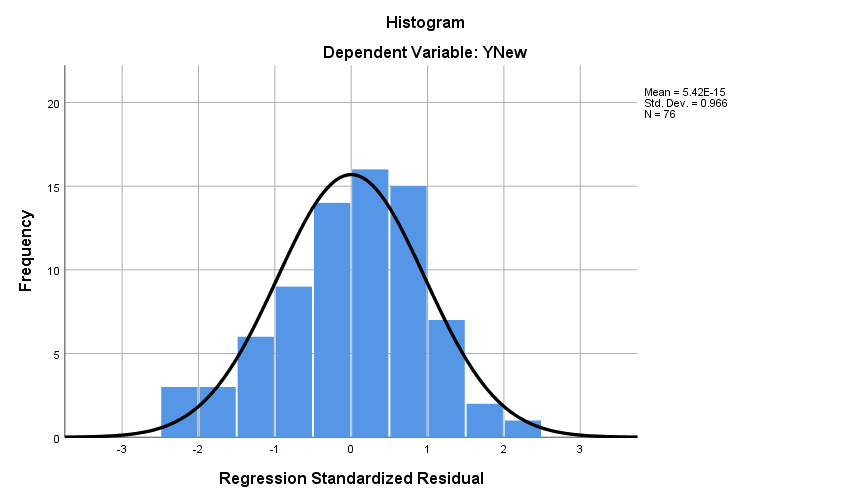 Grafik Normal P – P Plot Of Regression Uji Normalitas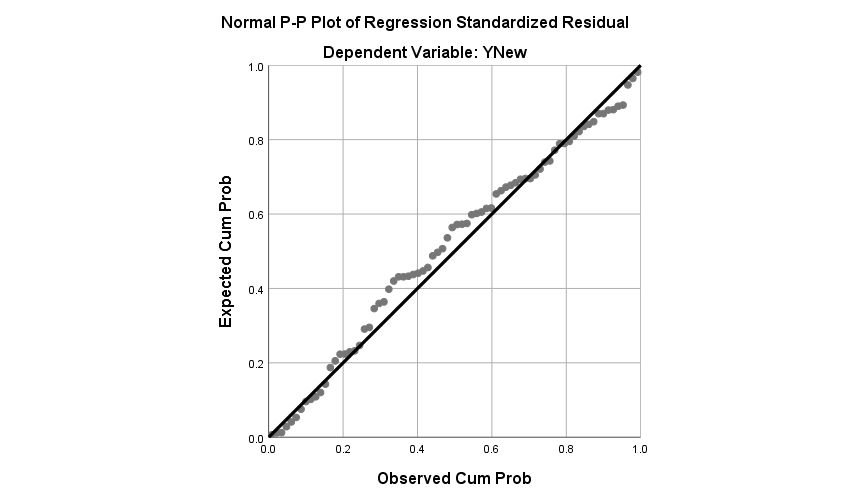 Uji MultikolinearitasUji HeteroskedastisitasHasil Uji AutokorelasiUji Analisis Regresi Linier BergandaUji Statistik t (Uji Parsial)Uji Simultan F Uji Koefisien Determinasi No.KodeNama Perusahaan1.AALIAstra Agro Lestari Tbk.2.BISIBisi International Tbk.3.BUDIBudi Starch & Sweetener Tbk.4.CEKAWilmar Cahaya Indonesia Tbk.5.CPINCharoen Pokphand Indonesia Tbk.6.DLTADelta Djakarta Tbk.7.DSNGDharma Satya Nusantara Tbk.8.FISHFKS Multi Agro Tbk.9.GOODGarudafood Putra Putri Jaya Tbk.10.ICBPIndofood CBP Sukses Makmur Tbk.11.INDFIndofood Sukses Makmur Tbk.12.JPFAJapfa Comfeed Indonesia Tbk.13.LSIPPP London Sumatra Indonesia Tbk.14.MYORMayora Indah Tbk.15.ROTINippon Indosari Corpindo Tbk.16.SKLTSekar Laut Tbk.17.TBLATunas Baru Lampung Tbk.18.TGKATigaraksa Satria Tbk.19.ULTJUltra Jaya Milk Industry & Trading Company Tbk.No.Kode SahamTahunTahunTahunTahunPerusahaan Food and beverage yang terdaftar di BEI Tahun 2019-2022 dan menerbitkan laporan keuangan berturut-turut. No.Kode Saham2019202020212022Perusahaan Food and beverage yang terdaftar di BEI Tahun 2019-2022 dan menerbitkan laporan keuangan berturut-turut. No.Kode Saham2019202020212022Perusahaan Food and beverage yang terdaftar di BEI Tahun 2019-2022 dan menerbitkan laporan keuangan berturut-turut. 1.AALI2.ADES3.AGAR4.AISA5.ALTO6.AMMS7.ANDI8.ANJT9.ASHA10.BEEF11.BISI12.BOBA13.BTEK14.BUDI15.BWPT16.CAMP17.CBUT18.CEKA19.CLEO20.CMRY21.COCO22.CPIN23.CPRO24.CRAB25.CSRA26.DEWI27.DLTA28.DPUM29.DSFI30.DSNG31.ENZO32.FAPA33.FISH34.FOOD35.GOLL36.GOOD37.GULA38.GZCO39.HOKI40.IBOS41.ICBP42.IKAN43.INDF44.IPPE45.JARR46.JAWA47.JPFA48.KEJU49.LSIP50.MAGP51.MAIN52.MGRO53.MKTR54.MLBI55.MYOR56.NASI57.OILS58.PALM59.PANI60.PGUN61.PMMP62.PSDN63.PSGO64.ROTI65.SGRO66.SIMP67.SIPD68.SKBM69.SKLT70.SMAR71.SSMS72.STAA73.STTP74.TAPG75.TAYS76.TBLA77.TGKA78.TLDN79.TRGU80.ULTJ81.UNSP82.WAPO83.WMPP84.WMUU:    Perusahaan yang dijadikan sampel.:     Perusahaan yang terdaftar di BEI 2019-2022.     Kode PerusahaanTahunDividend Payout Ratio (Y)Current Ratio (X1)Return On Asset (X2)Ln Total Aset (X3) Debt to Equity Ratio (X4)Collateral Assets (X5)AALI20190,482,850,0117,110.420,17BISI20190,984,140,1014,890,270,79BUDI20190,351,010,0214,911,330,38CEKA20190,284,800,1527,960,230,77CPIN20190,532,540,1317,190,390,45DLTA20191,208,050,2221,080,180,91DSNG20190,590,820,0216,272,110,17FISH20190,441,180,0319,872,640,72GOOD20190,291,530,0929,250,830,39ICBP20190,302,540,1417,470,450,43INDF20190,251,270,0618,380,770,33JPFA20190,541,660,0717,101,240,48LSIP20195,134,700,0216,140,200,21MYOR20190,323,440,1130,580,920,67ROTI20190,251,690,0529,170,510,40SKLT20190,121,290,0627,401,080,48TBLA20190,221,630,0416,672,240,38TGKA20191,002,160,1428,731,150,92ULTJ20190,144,440,1615,7016,860,56AALI20200,203,310,0317,140,440,21BISI20200,415,830,0914,890,190,77BUDI20200,401,140,0214,901,240,42CEKA20200,334,660,1228,080,240,81CPIN20200,352,530,1217,250,330,43DLTA20202,537,500,1020,820,200,90DSNG20200,111,140,0316,471,270,18FISH20200,131,210,0419,902,320,72GOOD20200,841,770,0429,531,250,35ICBP20200,342,260,0718,461,060,20INDF20200,281,370,0518,911,060,24JPFA20200,341,960,0517,071,270,45LSIP20201,474,890,0616,210,180,27MYOR20200,333,690,1130,620,750,65ROTI20200,893,830,0429,120,380,35SKLT20200,221,540,0527,370,900,49TBLA20201,941,490,0416,782,300,41TGKA20201,002,180,1428,841,100,91ULTJ20200,122,400,1315,990,830,64AALI20210,241,580,0717,230,440,31BISI20210,307,130,1214,960,150,79BUDI20210,301,170,0314,911,160,44CEKA20210,324,800,1128,160,220,80CPIN20210,512,010,1017,380,410,44DLTA20211,064,810,1420,990,300,90DSNG20210,181,250,0516,430,950,17FISH20210,091,300,0520,102,480,75GOOD20210,271,480,0729,541,220,39ICBP20210,321,800,0718,591,150,29INDF20210,221,340,0619,001,060,30JPFA20210,232,000,0717,171,180,50LSIP20210,186,180,0816,290,160,36MYOR20211,202,330,0630,620,750,65ROTI20211,002,650,0729,060,460,31SKLT20210,111,790,1027,510,640,49TBLA20210,171,500,0416,862,250,44TGKA20210,572,330,1428,860,930,90ULTJ20210,703,110,1715,820,440,65AALI20220,483,600,0617,190,310,253BISI20220,668,800,1515,040,120,792BUDI20220,391,330,0314,961.200,504CEKA20220,279,950,1328,170,110,805CPIN20220,601,780,0717,500,510,453DLTA20221,044,560,1820,990,310,892DSNG20220,111,070,0816,550,880,210FISH20220,281,450,0719,951,760,735GOOD20220,421,740,0729,621,190,436ICBP20220,433,100,0518,561,010,269INDF20220,271,790,0519,010,930,304JPFA20220,491,810,0517,301,390,520LSIP20220,467,200,0816,330,140,411MYOR20220,482,620,0930,730,740,663ROTI20221,002,100,1029,050,540,311SKLT20220,401,630,0727,660,750,526TBLA20220,591,200,0316,982,460,480TGKA20220,692,060,1129,061,040,889ULTJ20220,283,170,1315,810,270,626Descriptive StatisticsDescriptive StatisticsDescriptive StatisticsDescriptive StatisticsDescriptive StatisticsDescriptive StatisticsNMinimumMaximumMeanStd. DeviationLikuiditas76.829.953.10632.16026Profitabilitas76.01.22.0846.04389UP7614.8930.7320.97745.66809Leverage76.1116.861.05261.95110CA76.17.92.5258.23049Kebijakan Deviden76.095.13.5688.67678Valid N (listwise)76One-Sample Kolmogorov-Smirnov TestOne-Sample Kolmogorov-Smirnov TestOne-Sample Kolmogorov-Smirnov TestUnstandardized ResidualNN76Normal Parametersa,bMean.0000000Normal Parametersa,bStd. Deviation.04954059Most Extreme DifferencesAbsolute.088Most Extreme DifferencesPositive.060Most Extreme DifferencesNegative-.088Test StatisticTest Statistic.088Asymp. Sig. (2-tailed)Asymp. Sig. (2-tailed).200c,da. Test distribution is Normal.a. Test distribution is Normal.a. Test distribution is Normal.b. Calculated from data.b. Calculated from data.b. Calculated from data.c. Lilliefors Significance Correction.c. Lilliefors Significance Correction.c. Lilliefors Significance Correction.d. This is a lower bound of the true significance.d. This is a lower bound of the true significance.d. This is a lower bound of the true significance.CoefficientsaCoefficientsaCoefficientsaCoefficientsaModelModelCollinearity StatisticsCollinearity StatisticsModelModelToleranceVIF1Likuiditas.6621.5101Profitabilitas.9241.0821UP.8411.1891Leverage.9331.0721CA.6811.468a. Dependent Variable: Kebijakan Devidena. Dependent Variable: Kebijakan Devidena. Dependent Variable: Kebijakan Devidena. Dependent Variable: Kebijakan DevidenCoefficientsaCoefficientsaCoefficientsaCoefficientsaCoefficientsaCoefficientsaCoefficientsaModelModelUnstandardized CoefficientsUnstandardized CoefficientsStandardized CoefficientstSig.ModelModelBStd. ErrorBetatSig.1(Constant).050.0153.337.0011Likuiditas-.003.002-.194-1.424.1591Profitabilitas-.003.015-.021-.184.8551UP-.001.001-.271-2.242.1281Leverage.001.002.081.705.4831CA.050.018.3802.826.226a. Dependent Variable: Kebijakan Devidena. Dependent Variable: Kebijakan Devidena. Dependent Variable: Kebijakan Devidena. Dependent Variable: Kebijakan Devidena. Dependent Variable: Kebijakan Devidena. Dependent Variable: Kebijakan Devidena. Dependent Variable: Kebijakan DevidenModel SummarybModel SummarybModel SummarybModel SummarybModel SummarybModel SummarybModel SummarybModelRR SquareAdjusted R SquareStd. Error of the EstimateDurbin-WatsonDurbin-Watson1.949a.944.948.042281.9841.984a. Predictors: (Constant), Likuiditas, Profitabilitas, Ukuran Perusahaan, Leverage, Collateralizable Assetsa. Predictors: (Constant), Likuiditas, Profitabilitas, Ukuran Perusahaan, Leverage, Collateralizable Assetsa. Predictors: (Constant), Likuiditas, Profitabilitas, Ukuran Perusahaan, Leverage, Collateralizable Assetsa. Predictors: (Constant), Likuiditas, Profitabilitas, Ukuran Perusahaan, Leverage, Collateralizable Assetsa. Predictors: (Constant), Likuiditas, Profitabilitas, Ukuran Perusahaan, Leverage, Collateralizable Assetsa. Predictors: (Constant), Likuiditas, Profitabilitas, Ukuran Perusahaan, Leverage, Collateralizable Assetsb. Dependent Variable: Kebijakan Devidenb. Dependent Variable: Kebijakan Devidenb. Dependent Variable: Kebijakan Devidenb. Dependent Variable: Kebijakan Devidenb. Dependent Variable: Kebijakan Devidenb. Dependent Variable: Kebijakan DevidenCoefficientsaCoefficientsaCoefficientsaCoefficientsaCoefficientsaCoefficientsaCoefficientsaModelModelUnstandardized CoefficientsUnstandardized CoefficientsStandardized CoefficientstSig.ModelModelBStd. ErrorBetatSig.1(Constant).413.02715.464.0001Likuiditas.096.003.45328.752.0001Profitabilitas-1.896.026-.964-72.332.0001UP.005.001.0574.057.0001Leverage-.026.003-.110-8.303.0001CA-.099.031-.049-3.182.002a. Dependent Variable: Kebijakan Devidena. Dependent Variable: Kebijakan Devidena. Dependent Variable: Kebijakan Devidena. Dependent Variable: Kebijakan Devidena. Dependent Variable: Kebijakan Devidena. Dependent Variable: Kebijakan Devidena. Dependent Variable: Kebijakan DevidenCoefficientsaCoefficientsaCoefficientsaCoefficientsaCoefficientsaCoefficientsaCoefficientsaModelModelUnstandardized CoefficientsUnstandardized CoefficientsStandardized CoefficientstSig.ModelModelBStd. ErrorBetatSig.1(Constant).413.02715.464.0001Likuiditas.096.003.45328.752.0001Profitabilitas-1.896.026-.964-72.332.0001UP.005.001.0574.057.0001Leverage-.026.003-.110-8.303.0001CA-.099.031-.049-3.182.002a. Dependent Variable: Kebijakan Devidena. Dependent Variable: Kebijakan Devidena. Dependent Variable: Kebijakan Devidena. Dependent Variable: Kebijakan Devidena. Dependent Variable: Kebijakan Devidena. Dependent Variable: Kebijakan Devidena. Dependent Variable: Kebijakan DevidenANOVAaANOVAaANOVAaANOVAaANOVAaANOVAaANOVAaModelModelSum of SquaresdfMean SquareFSig.1Regression15.83953.16812.667.000b1Residual.18470.0031Total16.02375a. Dependent Variable: Kebijakan Devidena. Dependent Variable: Kebijakan Devidena. Dependent Variable: Kebijakan Devidena. Dependent Variable: Kebijakan Devidena. Dependent Variable: Kebijakan Devidena. Dependent Variable: Kebijakan Devidena. Dependent Variable: Kebijakan DevidenPredictors: (Constant), Likuiditas, Profitabilitas, Ukuran Perusahaan, Leverage, Collateralizable AssetsPredictors: (Constant), Likuiditas, Profitabilitas, Ukuran Perusahaan, Leverage, Collateralizable AssetsPredictors: (Constant), Likuiditas, Profitabilitas, Ukuran Perusahaan, Leverage, Collateralizable AssetsPredictors: (Constant), Likuiditas, Profitabilitas, Ukuran Perusahaan, Leverage, Collateralizable AssetsPredictors: (Constant), Likuiditas, Profitabilitas, Ukuran Perusahaan, Leverage, Collateralizable AssetsPredictors: (Constant), Likuiditas, Profitabilitas, Ukuran Perusahaan, Leverage, Collateralizable AssetsPredictors: (Constant), Likuiditas, Profitabilitas, Ukuran Perusahaan, Leverage, Collateralizable AssetsModel SummarybModel SummarybModel SummarybModel SummarybModel SummarybModel SummarybModel SummarybModelRR SquareAdjusted R SquareStd. Error of the EstimateDurbin-WatsonDurbin-Watson1.949a.944.948.042281.9841.984a. Predictors: (Constant), Likuiditas, Profitabilitas, Ukuran Perusahaan, Leverage, Collateralizable Assetsa. Predictors: (Constant), Likuiditas, Profitabilitas, Ukuran Perusahaan, Leverage, Collateralizable Assetsa. Predictors: (Constant), Likuiditas, Profitabilitas, Ukuran Perusahaan, Leverage, Collateralizable Assetsa. Predictors: (Constant), Likuiditas, Profitabilitas, Ukuran Perusahaan, Leverage, Collateralizable Assetsa. Predictors: (Constant), Likuiditas, Profitabilitas, Ukuran Perusahaan, Leverage, Collateralizable Assetsa. Predictors: (Constant), Likuiditas, Profitabilitas, Ukuran Perusahaan, Leverage, Collateralizable Assetsb. Dependent Variable: Kebijakan Devidenb. Dependent Variable: Kebijakan Devidenb. Dependent Variable: Kebijakan Devidenb. Dependent Variable: Kebijakan Devidenb. Dependent Variable: Kebijakan Devidenb. Dependent Variable: Kebijakan Deviden